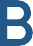 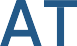 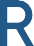 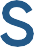 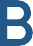 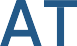 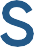 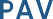 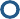 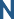 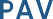 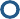 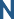                             
                             MOTHER’S DAY BREAKFAST
FOR THE TABLEYoghurt and muesli
Fresh fruit
Pastries  
 CHOICE OF
 Smoked Salmon spinach, tarragon, muffin Double Smoked Ham rocket, mustard, muffin Filled Crêpes ricotta, orange, honeycomb  Lobster Omelette Calabrian chilli, ginger, shallot Roasted Peppers sheep milk feta, eggs, oregano KIDS MENUSausage, eggs, muffin, hashbrownPancakes maple syrup, berries, ice cream